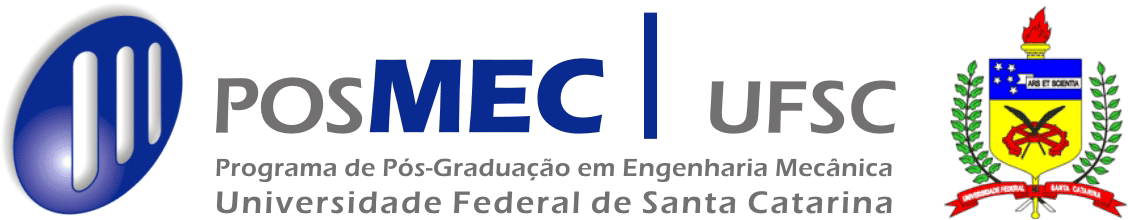 Pré-requisitos:Ementa:Programa:Critério de Avaliação:Bibliografia:Disciplina: Fundamentos de Refrigeração IICódigo:EMC 410085Área(s) de Concentração:Engenharia e Ciências TérmicasÁrea(s) de Concentração:Engenharia e Ciências TérmicasCarga Horária Total:15hN° de Créditos:1Teórica:15hClassificação: EletivaPrática: 0hBimestre (s):3ºProf. Claudio Melo, Ph.D.Prof. Claudio Melo, Ph.D.CódigoDisciplinaTipos de compressores, compressores alternativos, pressão média efetiva, rendimento volumétrico, diagrama indicado, coeficiente de performance, efeitos de escala, compressores de parafuso, trabalho de compressão, eficiência interna de compressão, operação em carga parcial, variação do volume interno, pressão média efetiva, compressores centrífugos, rendimento termodinâmico, formas adimensionais, características generalizadas, efeitos do número de Reynolds e de Mach, controle de capacidade, sobrepressão, dispositivos de expansão, válvulas de expansão termostáticas, válvulas de expansão pressostáticas, válvulas de expansão tipo boia, dimensões do orifício de passagem, tubos capilares, efeito da variação da carga térmica, equações fundamentais, método gráfico, modelo numérico, short tube restrictors, válvulas de expansão elétricas, fluidos refrigerantes, histórico, depleção da camada de ozônio, protocolo de Montreal, efeito estufa, protocolo de Kyoto,fluidos alternativos, propriedades de interesse.(7h) Processo de compressão(4h) Dispositivos de expansão(4h) Fluidos Refrigerantes1 (uma) verificação escrita Aproximadamente 15 (quinze) exercícios domiciliaresGOSNEY, W. B.; Principles of Refrigeration, Cambridge University Press, 1982.ARORA, R. C., Refrigeration and Air Conditioning, PHI Learnig Private Limited, New Delhi, 2012KUEHN, T.H., RAMSEY, J. W., THRELKELD, J. L.; Thermal Environmental Engineering, Prentice Hall, 3aEdição, 1998.DINCER, I., KANOGLU, M., Refrigeration Systems and Applications, John Wiley & Sons LTD, 2010.WANG, S. K., Handbook of Air Conditioning and Refrigeration, Mc Graw Hill, 2aEdição, 2001.STOECKER, W. F., Industrial Refrigeration Handbook, Mc Graw Hill, 1998STOECKER, W. F., JONES, J.W., Refrigeração e Ar Condicionado, Mc Graw-Hill, 1985.DOSSAT, R.J., Principles of Refrigeration, Prentice Hall, 4aEdição, 1997.ASHRAE, Handbookof Fundamentals, 2009.ASHRAE, HandbookofRefrigeration, 2010LÜDTKE, J. H., Process Centrifugal Compressors, Springer, 2004.BOYCE, M. P., CentrifugalCompressors, Pennwell, 2003.